Chapter 3Genesis 1-2The Creation- Part II	In the previous chapter we dealt basically with the text of the scripture and the description of Creation in Genesis 1-11.  In this chapter on Genesis 1 and 2 we are going to deal with the scientific aspects of this Genesis Creation.  The Creation in Genesis 1 and 2 is actually the genesis or beginning of our first law of science.   It is almost mind boggling for the naturalists to believe that any science can come out of the Genesis account of the creation which they hold to be historically and scientifically invalid.  It appears that God in His omniscience (knowledge of all things) used the first chapters of Genesis to develop the foundations of the laws of science.  In my education I first became acquainted with these laws of science but I had no idea that they originated in the events of Genesis.  Since Genesis is not used as basic textbook for science, it will become increasing important in the course of this book to see the Genesis/science connection.	The understanding of the basic laws of science which are only taught in a hodge-podge way by our naturalistic educational system is a key to reaching advanced applied scientific skill in the shortest time possible.  Before becoming a student at MIT, I was the educational product caused by the panic which the Russians created when they put Sputnik, the first artificial satellite of the earth, in orbit.  The United States government, when they realized that the Russians could put up satellites, then they also send up intercontinental ballistic missiles with atomic warhead to drop on the US.  Everyone started building bomb shelters and the government was setting up public buildings for bomb shelters and radiation detection systems.  Sensing a technological deficiency, the US government also made a strong push in academics to strengthen greatly our educational system in mathematics and science.  On a national basis the government tested almost every student in Junior High and High school student.   If a student scored well on these standardized achievement tests, then the student was invited to come at no cost to a government science and math camp taught by full professors. I was one of the fortunate ones when I got high marks on these tests and was invited to one of these camps.  I went to the camps and was trained in the area of science and math.  It was probably that science camp training that allowed me to qualify high on the SAT tests and get into MIT as a student. 	When I went to MIT, I knew math and science as it is taught today.  The different subject matters of science are rather disassociated.  Science is tought like a big smorgasbord. You're taught mechanics, you're taught electromagnetism, you're taught optics, you're taught wave theories, you're taught different aspects of science and of physics, but none of these subjects are connected into a unified whole.   I was in a very academic oriented living group.  We had files of most of the previous exams for the science subjects.  Diligently, I would go over these past exams, prepping myself for the exams that I was going to take.   Because I knew that physics was the heart of science, I concentrated a lot of my preparation on physics.   For instance, all biology is just a subdivision of chemistry.  There is a lot of chemistry that is not related to biology, even some organic chemistry and  biochemistry which are not related to life systems.  In turn, chemistry is just a subdivision of physics.  Chemistry is the exchange of electrons-there are not nuclear changes in chemistry. Physics also includes nuclear reactions (changes in the atomic nuclei) as well as electron exchanges (the outer electrons exchanges).  So biology is a subdivision of chemistry and chemistry is a subdivision of physics.  Because I knew that physics was at the heart of science, I was working very hard on these physics exams.  But, I could still only get mediocre grades-I was a C+ student after all of my diligent effort. 	To aggravate my situation, all the other MIT students that I was going to school with were the top science students in the United States and possibly in the world. We were better than Harvard or anyone else at that time in the math and the sciences. Many of the MIT guys, I'd say a third of them, would probably never marry; they were true geeks.   Geek and tech tools were terms that were used at the time to describe the MIT students. What are geeks going to talk about on a date? You are right-Einstein's theory of relativity or some other technological wonder? Not very good topics to impress the average date; it make slim pickings for marriage. 	Returning to my scientific malaise, I was striving to conquer this Everest of physics but I was approaching depression and running out of options.  The professors making up the exams would always come up with problems that I had never seen before and were not in our files of past exams.   Finally, my pledge father, an upper classman designated to aid me, took me aside and said, "Dave I understand you're having trouble with these physics, could you explain to me what is your difficulty? Let me see how you're working you physics problems."  He would slap down some of these problems from previous exams.  I would start to write my little formulas because I had learned physics like a rat running through a maze of facts and formulas.  After working several problems using my labyrinth techniques, he said "I know what your problem is." 	The whole universe that we're dealing with is only made out of matter and energy and the matter and energy are constantly interacting.  There are only two laws of physics which define these matter/energy interactions.  The first of these two laws is the subject of this chapter.  My mentor took me from a C+ student to an A+ student in physics using these two laws of science.  He explained, "These professors at MIT are paid the big bucks to make up these problems that you've never seen before, just using these two laws."  We had a couple of master professors whom I was privileged to attend their courses in physics.  You could sit in their classes and they could work any problem that was thrown down in front of them shooting from the hip.  I was stunned by their abilities, and I knew that there was some trick to it.  Told my mentor, "I knew that there was some trick so that some of you guys were making straight A's here and the rest of us were struggling."  But, I did not know at that time and for a long time what the origin of these two laws were from which all of our laws of science are derived. 	It is these two basic laws of science with will be the main subject of subsequent chapters of this book.  Ironically, these two laws come out of events in Genesis 1-3.  It presently takes a genius to get through science and math as they are taught today.  If a person understands these laws, you can solve almost any problem you will face with some serious practice. Genesis 1 and 2 has to do with the origin of this first law at the Creation. The finale of God's creating (bara) out of nothing and also fashioning things that were created out of nothing at the end of six days marks the beginning of the first law of the conservation of matter and energy.  The logic of connecting the Genesis creation account to the first law of science will be stunning.	This first law is the basis of most of our laws of science. Most of our laws of science are conservation laws, also called ideal laws.  Ideal or conservation laws assume that none of the matter or energy in any interaction loses order.  Examples of ideal laws are gravitational fields, electromagnetic fields, wave propagation, and ideal gas laws which all can be derived from the first law. In every matter/energy reaction, there is a conservation of matter and energy before and after the reaction. Now, at the end of the sixth day, the creation of all matter and energy in the universe is finished.  From that time on after the sixth day, the first law of conservation of matter and energy became the quantity law of matter and energy, ideal laws in which no matter or energy is gained or lost. Since the end of creation on the sixth day, not one gram of matter or one joule of energy has ever been created or destroyed. The universe has the same quantity of matter and energy in the universe today as it had at the end of the sixth day of creation, except in the case of miracles.  	The apostle John explains in the gospel of John that the miracle of Jesus making enough food out of five loaves of bread and two fishes to feed five thousand was a supernatural proof that Jesus is divine, the Son of God.  Jesus was supernaturally creating matter, contrary to first law. Also, Jesus made energy disappear when He calmed the tempestuous sea by saying, "Peace be still.”  Jesus did not only just stop the wind from blowing; He made the storm’s energy disappear. These miracles are violations of this first law, the law of creation. Except for miracles, this conservation law is the first law of the universe. 	This conservation law is also the basis of mathematics; the conservation of quantity. All mathematics is, is keeping track of the conserved quantities.  Mathematical addition is just keeping track or equating quantities. What's multiplication such 2x3 or 3x2?  This is just the addition of two sets of three or three sets of two. If you go to exponentials, what are you doing? It is just a fancy way of doing multiplication What's integral calculus?  Calculus is just a method of adding incrementally.  What are geometry and trigonometry?   They are based only a right triangle and Pythagoras’s theorem, which is a conservation law. Plain geometry is in two dimensions and trigonometry is in three dimensions. With right triangles and Pythagoras’s theorem, a mathematician can solve problems in geometry and trigonometry.  	Mathematics centered on the first law of conservation of quantity is stunningly understandable.  That is why mathematics is so useful for physics.  Mathematics is just a virtual way of keeping track of the matter and energy quantities in the physical world. When we sent the men to the moon in the Apollo project, do you know what the basic systems equations were? The equations are known as Hamiltonian equations.  Hamiltonians just differential calculus equation built on keeping track of the quantities of energy and matter in any physical system.  Hamiltonian equations, just keeping track of quantities, were used to determine most of the Apollo systems including the course of the rockets.   A good engineer could set up the equations but he could not always solve them explicitly.  He could solve the equation point by point or with computers.  The development of the Hamiltonian equations was all based the first law of conservation of matter and energy.	Let's look at a graph of this first law of science states that the total amount of matter and energy of each interaction and the whole universe is conserved.  There is always the same quantity before and the same quantity after any interaction. 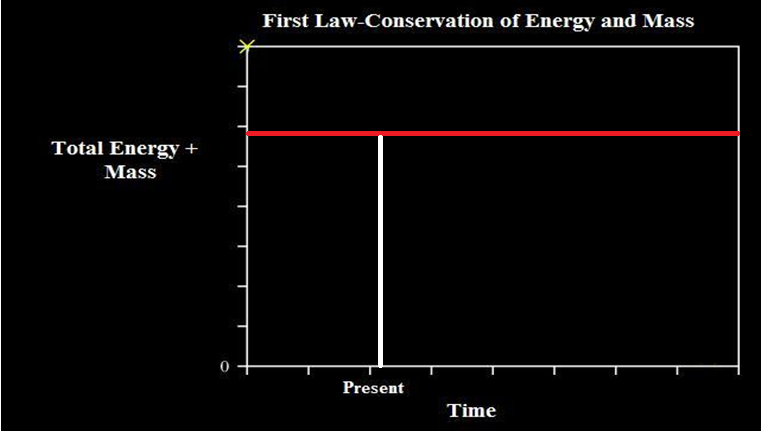 Now if you plot it above, time is in this horizontal direction and the total amount of matter and energy in the universe is in the vertical direction.  The total matter and energy in the universe is a straight horizontal line for all time. At the present time, we have a vertical line up from the time line.   A thousand years ago, you had the same total amount of matter and energy in the universe that we have at the present time.  Also, a thousand years in the future there will be the same total amount of matter and energy in the universe as today. Pretty simple law really! 	Why is this first law true? It is true because at the beginning, God created the heavens and the Earth and at the end of the sixth day he was finished creating matter and energy.  The creation of matter and energy is done on the sixth day. Then God blessed the seventh day and sanctified it, because in it he rested from all of his works which God had created and made. It is all finished.   He rested.  He is not creating anymore from that point of time, except in the case of miracles which He does.  Miracles are the exception, not the norm for matter and energy after the sixth day.	From John 1 again, “all things were made through Him (Christ) and without Him nothing was made that was made.” Since the sixth day of creation, no new matter or energy is being creating or destroyed as the first law states. The first law is the law of creation and it is tied to the historical event of the creation in Genesis 1 and 2. Isn't that interesting? Did the secular naturalists think that this was history? Of course not! But throw Genesis 1 out, what do you have from a scientific point of view? You don not have a law. There is no explanation by secular naturalists of why matter and energy are always conserved. No explanation at all. But we know this scientific law of conservation of matter and energy is tied to an event that took place not very long ago. The naturalists laugh at these historical events of creation described in this Genesis section of scriptures, saying that these are not scientifically or historically correct. Well, they are just cutting off their nose to spite their face. 	Let's look at this scientific law of nature after the creation.  Using this law of conservation of matter and energy which was implemented after the creation, we can go back in time and take some of the things out of this Genesis account to understand what the world was like shortly after the creation. In the second day of creation, there are the waters above and the firmament between the waters above and the waters below. "The waters above, thus God made the firmament and divided the waters which were under the firmament from the waters which were above the firmament; and it was so.” The question is: What are the waters above, what is the firmament and where are they today?  	The firmament, and I take it to be the atmosphere, divides the waters below from the waters above. You remember in the flood of Noah, what happened? In Genesis 7: 11, there were two sources of water for the flood, the fountains of the deep burst forth and the windows of the heavens opened up.  Genesis 2:5 says that there was no rain before the flood but that the earth was watered by a mist came up from the earth.  This rainless environment was before the fountains of the deep burst forth for the flood.  The second source of flood waters was the windows of the heavens which opened up and flooded the earth. We are going to see later that the Noahic flood inundated the earth with water from the fountains of the deep and from the waters above. 	But where are the waters above the earth today? These waters were above that and they were in a stable state before the flood.  If you look at our atmosphere, I would say the firmament is atmosphere which divided the waters below from the waters above. And the Genesis account says the birds fly across the face of the firmament. Well that's not outer space. The firmament as the atmosphere is above the waters below from which dry land and seas were formed and the birds fly across the face of the atmosphere.  I take the waters above as a water canopy, probably as a vapor, which surrounded the earth above the atmosphere.  This water canopy as the waters above supplied this second source of water for the Noahic flood. This canopy of the waters above does not exist anymore. But in this original Genesis creation before the Noahic flood this water canopy existed as the waters above and had several important effects on the pre-flood world climate.  	Today, the temperature of the atmosphere about six miles straight up,  is about 50 to 60 degrees below Fahrenheit with high speed jet stream winds.  There is an old saying that at thirty degrees below with 30 miles an hour wind, flesh freezes in 30 seconds. In other words, you wouldn't survive even 30 seconds straight up in our atmosphere. But here at the earth’s surface on a hot summer day it may be 80 degrees but up straight six miles it can be 50 degrees. But even higher up in the atmosphere the temperature rises to a sizzling 1300 degrees above. At those hot temperature the atmosphere can hold lot of water. The water canopy (waters above) can hold a huge amount of water vapor in the upper atmosphere which could have come down during the Noahic flood to inundate the whole earth. 	There are other significant climate effects of a water canopy around the earth.  There would have been a uniform temperature and climate over the whole earth.  There would the same temperature at earth’s poles as you have at its equator. People may say, "Well why's that?" We have the case of Venus- it has a canopy.  Its atmospheric canopy is heavier than earth, its 100 times heavier in fact.  Venus has uniform temperatures over its whole planetary surface in spite of the fact that Venus does not rotate on its axis which would give its surface a more even exposure to the sun.  Venus is gravitationally locked to the sun like our moon is locked to us. In spite of Venus’ having only same surface always exposed to the sun, Venus has the same temperatures at its poles as it has at the equator because it has a canopy. The radiation comes in and then it spreads out by the canopy so that there are uniform temperatures all over the whole surface of the planet. These uniform temperatures would also happen on the earth if it had such a water canopy. 	With the pre-flood water canopy (waters above) the earth’s temperature at the equator would be the same as at the Arctic or the Antarctic. But the earth does not have uniform worldwide temperatures today because the earth does not presently have a water canopy. But we have evidence in the geological record that the earth in the past did have uniform worldwide climate with the same temperature environment in the Arctic and Antarctica as the equator.  Index fossils are the predominant fossils found in a particular geological layer. Whether taken from the Arctic, Antarctica, or the equator, index fossils in all the geological layers, except the recent ones, show uniform global uniform temperatures.  Index fossils show that the pre-flood plants and animals grew up in the same temperature environment.  For instance, sea coral fossils found under the North Pole, in the Ross Sea in Antarctica, or at the equator all grew in sea water of 70 degrees Fahrenheit.  The index fossils are uniform worldwide in every geological layer except the last one, the Pleistocene Ice Age. That's when the index fossils show temperature zones, especially cold polar environments. All plants and animals of the index fossils of the other geological layers to live in moderate environments without polar regions. 	With a water canopy creating uniform worldwide temperatures, there would not be any weather fronts of different temperatures forming on the earth.  Without temperature zones, you don't have the collision of different temperature zones.  When a lot of moisture in a high temperature zone hits a cold temperature zone, then the moisture drops out as the temperature drops below the dew point. Consequently, in a canopy shrouded earth there would be no rain from the colliding weather fronts of different temperatures.  In brief, a water canopy would create worldwide uniform temperatures, resulting in no climatic storms and no rain precipitation.  The creation of the waters above on day 2 of the original creation would result in no rain in the pre-flood earth just like Genesis 2:5 says, “The Lord God had not caused it to rain on the earth.”  The Lord by causing the water canopy to come down as rain in the Noahic flood eliminated the earth’s canopy (waters above) in our present post-flood world. 	A water canopy above the earth’s atmosphere would create other effects. There would be a moderate reflection of solar radiation. That's why Venus is so bright.  Venus’ atmospheric canopy reflects most of the radiation that comes there because it has a dense atmospheric canopy that reflects a lot of solar radiaion. The earth’s water canopy would also reflect a lot of radiation.  From the solar radiation that it did not reflect, the earth’s water canopy would create a moderate green house effect over the whole earth. As explained above, this moderate green house effect would provide mild, tropical climates over the whole earth. The worldwide moderate climate gave abundant plant life at both poles and the equator. Ideal plant growth comes from warm, moderate temperatures, moderate sunlight, and consistent moisture. 	The water canopy would protect from strong solar radiation also. I don't know if you know it, but water is one of the best absorbents of solar radiation. In fact, a person could look into a nuclear pile that they used to have on even on university campuses.  As a person looks down into the water, they can see the radiation glowing down there. But the radiation from the nuclear pile does not hurt the person because its radiation is absorbed by the water. The hydrogen water is a tremendous absorbent of high energy radiation. So the earth’s water canopy would absorb a lot of the high forms of solar radiation, preventing damage to living systems.  The canopy would be invisible but the higher forms of solar radiation: x-rays, higher ultra violets, even up in the gamma and cosmic rays would have a hard time to penetrate the water canopy. 	What would be the result for living systems? Less DNA damage, your genetic materials were not damaged significantly. There would not have been much cancer and other diseases. There would have been longer life for plants and animals as a consequence, because their genetic code was not damaged by dangerous solar radiation.  One of the reasons that animals and plants die is because of the aging of their genetic code.  Also, people who have children when they are older have “sticky genes.” Their genetic codes have damaged by radiation and other environmental reasons. 	The water canopy would create additional effects.  The atmospheric pressure in the pre-flood earth would have been higher.  The weight of the water canopy would make the whole atmospheric column heavier. The weight of Venus results in a Venusian atmospheric pressure 100 times greater than the earth’s atmosphere.  The weight of the waters above would increase significantly the earth’s atmospheric pressure, creating a hyperbaric (higher pressure) atmosphere. The water canopy would increase earth’s atmospheric pressure but not nearly as significant as Venus’ canopy does. Giants plants and animals could exist on earth with a higher pressure (hyperbaric) atmosphere.  A person can not run as fast and as far on the upper slopes of Pikes Peark as they can at sea level.  What happens? It is the same person but the person does not have the same metabolism in the thinner atmosphere.  But increasing the atmospheric pressure will increase the metabolism rates.  A hyperbaric atmosphere created by a water canopy would increase metabolism of plants and animals on the earth.  With a hyperbaric atmospheric pressure, much larger land animals would have enough atmospheric oxygen for their metabolism.	Also, the hyperbaric atmosphere created by the water canopy (waters above) would lead to denser air for the flight of larger flying animals. The teradactyls and other flying reptiles could not fly in today's atmosphere because the earth’s atmospheric air pressure is too low to give sufficient aerodynamic life. In fact, as many people know, a helicopter can only go up to about 18,000 ft because it runs out of air.  It does not lack air for its engines but for its propeller blades.  There is not enough air to push down and give the helicopter lift. Also, birds can only fly up so high, they can not fly at 30,000 ft. There is not enough air to get wings lift. The only reason that jet airplanes can fly at that altitude is because they are going along at 600 miles an hour which increases their aerodynamic lift in very low density air. 	So two things can take place with the hyperbaric atmosphere created by the water canopy (waters above) in the pre-Noahic flood earth.   There can be giant animals because there is denser air for higher metabolism.  Also, larger birds can fly because they have denser air for greater aerodynamic lift and for higher metabolism to operate their larger wings. For instance, in the earth’s present atmosphere can only support a 6 ton elephant as the largest land animal. You can put a whale which is an air breathing mammal out on the land and it will die because its lung capacity is not big enough to support its metabolism on land.  However, the hyperbaric atmosphere under a water canopy will support metabolism of bigger animals, Even in earth’s present atmosphere, big animals can not live at high altitudes because the air density is not sufficient to support their metabolism.  Elephants can not live on the slopes of Mount Everest as smaller animals do.  The hyperbaric (higher pressure) atmosphere of the pre-Noahic earth created by the water canopy (waters above) gave animals and plants two things: higher metabolism rates and greater lift in flight.   	You may not know it but some reptiles, some amphibians, and some trees never stop growing. The longer they live, the bigger they get. And they would just keep growing and reach incredible sizes if they have the right conditions. Plants are known to grow much more rapidly and much larger in hyperbaric conditions.  Also there's tremendous healing in animals under hyperbaric (higher than normal atmospheric) conditions and we don't understand why.  It was discovered by mistake. Some guys were cut when they were down under the water under high pressures and the wounds healed very rapidly.  Today, there are clinics here in the United States with surgery and recovery under hyperbaric conditions.  In the surgery and recovery rooms the atmospheric pressures are pumped up and the patients heal much faster and better. So healing and rapid growth with larger sizes probably takes place in some animals, especially reptiles and amphibians, under these hyperbaric conditions under the canopy pressure of the waters above. 	In day three of Genesis 1, the waters below were divided into seas and land.  The waters were gathered together in one place to form the seas and these seas were probably shallow. Subsurface features of our present oceans indicate that in the past there were much lower ocean levels.  In other words, the seas have features below the present ocean surface that were exposed to the atmosphere at one time. We know from the oxides in the rocks and other chemical conditions that subsurface geological structures were exposed to the atmosphere. Right after the Genesis 1 creation the sea levels were lower and the seas were probably a lot shallower than they are now. Also, the seas were probably covering a much smaller portion of the earth's surface also.  Currently, seventy percent (70 %) of the earth's surface is covered with oceans and seas. One half of that is over a mile deep.  If the ocean water were spread over the whole earth, if the earth were flat, then what would be the average depth over the whole earth? One mile!! So the earth’s seas before the Genesis flood was probably a lot shallower and lower in elevation than the earth’s oceans are today. 	Let's look at the land formed on the third day of creation.  The Lord will bring down the mountains in the future; he considers the mountains as being haughty. Originally, the originally created good earth probably had no haughty mountains or high hills but was probably relatively flat. The fossils which are found in coal and sedimentary rocks indicate that there was a large aquatic environment on the earth with low lying vegetation. There was not much of what we would call mountain type of vegetation. Also, the number of animal and plant life species was much more numerous than today.  Again, this is apparent in the fossil records. In the fossil record there probably 100 times more species than we have today. Even, evolutionary biologists indicate that we are down to one percent (1%) of the earth’s past species.  One percent is all that is left of the species that have lived on the earth. Ninety-nine of (99%) of all the earth’s species have died or disappeared or become extinct according to the fossil record. 	The land and plants after the days of the Genesis creation was watered by a mist from subterranean water sources. The Genesis account says there was no rain but that the earth was watered by a mist that came from below the surface. So there was no rain in those days after the Genesis creation. This is a strange world, isn't it? 	All the plants and animals were according to their kind in Genesis creation. Because of God’s creation of all plant and animal species according to their kinds, there is no possibility of flora and fauna species inter-mixing with other species. You know why that's very important? No species would survive with genetic crossover with other species, because each species has very distinct characteristics that allow it to survive. You could take an extreme case, like what if bacteria had an elephant's nose you know? Also, if you lose any of your characteristics as humans, then you will not survive very well. If a shark for instance loses its sensory detectors that are located in its head, then the shark would not be able to detect a prey from miles away. God had set up these characteristics very distinctly in each kind so that each species can survive in its own habitat. Each species has very special skill sets, very special anatomy, very special characteristics to survive. And if any species could cross over even to another closely related species, pretty soon no species/kind would be able to live. So God doesn't allow the species to mix their characteristics and so kill themselves off. All plant and animal species would be unable to survive if God hadn't set up these ironclad barriers between species. Otherwise, plants and animals would foolishly interbreed with any other plant or animal if God hadn't set barriers between species. Genetically, all life is locked into its own kind. 	The other consequence of these genetic walls of separation between species also makes an evolution of a new species impossible. Each life form is locked in to its own kind, and it genetically can not become another kind. This is particularly absurd where species have sexual reproduction.  There must be the sexual intercourse of a male and a female of a species which must exist at the same point in time and at the same location for that species to survive. Further, this male and female of the species must be at a breeding age. That's statistically impossible for a female and a male of one species to mutate into a new species at the same time and to breed at the same place on the face of the earth!! So there's two things that come about from this creation of plants and animals according to their kinds. First, there is a preservation of the species that by keeping their distinct characteristics without mixing them with other undesirable characteristics of other species.  Second, these walls of separation keep it so that there cannot be any evolutionary process to produce new species. 	As we look at the geological record, almost all of the present species on the earth exist in fossils without change. If you find presently living today an animal or plant, you can find its fossil remains exactly in the same form, unchanged. In spite of evolutionist’s assertions, there are no fossil intermediate forms between species. Conversely, some of evolution's most ancient species are alive and unchanged today as what? Living “fossils”!! Some of the very oldest forms of life according to evolutionary theory down at the Precambrian layer exist and are alive today. They call them living fossils and they never changed. They were never left behind in the struggle for survival or natural selection as the evolutionists claim is necessary for the development of “higher” species. These living “fossils” weren't naturally selected out and are kept throughout history since God created them according to their kinds. Certainly, some kinds/species have disappeared, but the ones that are living today are the same kinds that existed way back at the creation. 	There are other interesting things about plants and animals that can be seen in the fossil record. Giants of plant and animal kingdoms!!  Some of dinosaurs existed that were 80 and 100 tons. Land animals larger than the size of a 6 ton elephant can not live at our present atmospheric pressure. There is not enough oxygen and air pressure in our present atmosphere to keep those large animals alive at that size. This is just as one would expect from the Genesis creation account. What happened to these large animals? They ran out of oxygen when the atmospheric pressure of the waters above canopy collapse during the flood of Noah. There is not enough partial oxygen pressures to survive in today's atmosphere. But these large animals exist in the fossil record.  There must have been a hyperbaric atmosphere (a high pressure atmosphere) on earth that will allow for these ancient animals to exist before the earth’s waters above (vapor canopy) disappeared.  Ninety-nine (99%) of the original created species are extinct today. 	Index fossils are the distinct major fossil species that are found in each geological layer.  Now, I am not saying these geological layers were laid down over long ages.  But the geological layers, generally not in the correct vertical order of evolutionary theory, can often be classified by distinct index fossils found in each layer.  An interesting and very important fact is that the index fossils found in every geological layer except the last layer (the Pleistocene ice age) lived in uniform, worldwide temperature environments/habitats. Worldwide, the index fossils of each geological layer are the same whether you find them on the equator, in the Arctic, in Antarctica, or on the top of Mount Everest. These plant and animal fossils lived in all the same temperature environment, all over the world. In fact, there are recent studies and a recent article in National Geographic magazine which show that the sediments coming off the bottom of the Arctic Ocean indicate that the plant and animal life at the bottom of the Arctic Ocean lived in 74 degrees Arctic ocean water. I mean, what are they talking about? Similar sediments, including ancient corals, lived at the bottom of the Ross Sea in Antarctica.  	Also in Antarctica, the fossil coal beds, probably the largest in the world, are made out of what? Tropical and semitropical plants that don't exist anymore such as Lycopods!! Huge coal beds of tropical plants mixed with tropical and semitropical fish and amphibian fossils.  What are they doing in Antarctica? Trees don not even grow there in Antarctica but there are huge quantities of tropical plant and animal fossils. At the other polar region of the earth, the Arctic region such as Siberia, what are the coal beds made out of? One of my Russian friends has a sister worked as a nurse in one of those Siberian coal mines during the days of the Cold War.  The Soviet government was mining coal on an island in the Arctic Ocean.  What were the coal beds composed of? Tropical plants!! What are tropical plants doing growing up in the Arctic? 	Unless the earth’s climate would have to be like what the Genesis creation says describes: no rain, plants waters by an artisan mist coming up from the earth, and water above forming a global water canopy above the atmosphere. The index fossils indicate that the plants and animals of the original creation before the great flood lived in a tropical or semitropical temperature habitat. And this was found uniformly throughout the whole world including Antarctica and the Arctic. Uniform temperatures in every geological layer except the very last one, the Pleistocene. The Pleistocene layer is the Ice Age layer, the top geological layer. In fact, most of the inhabitants of the Midwest United States live on the glacial remains formed during the Ice Age. As I have mentioned above, huge coal beds composed of extinct semitropical and tropical plants are found worldwide even in Antarctica. Likewise, the remains of many extinct animals are found in rigid polar regions such as mammoths, mastodons, sabor-toothed tigers, bisons, wolves, hippos, alligators, and camels. In addition to the fossil remains, some of these extinct animals are found frozen alive. They are in Siberia and Alaska. They are from the original creation. They are frozen in the hostile, arctic region where they could not live today. A lot of them are equatorial type of animals today-the camels, hippos, the alligators. They do not live up in Siberia.  Massive numbers of these mild-climate animals were frozen alive as the climatic temperatures changed very rapidly.  I had a Russian friend, he was an old man when he took me around as kid as he explored sites as a paleontologist in the Midwest. He had escaped the Bolshevik Revolution and came here as a professor at the University of Kansas, the University of Nebraska and then the University of Oklahoma.  Some of his training was up in Siberia when he was a young man, in the days of the czar.  I asked him, "What it was like?" and he said, "Well some of our guys ate some mammoth meat during one our field trips." And I said, "Well how did that go?" And he says, "Oh they got sick." Also he explained, "The czars always exported their most intelligent people to exile up there for being political dissidents, so the IQ is about 10 to 20 points above the rest in Russia. And the saying going among them at the time was, "Well what do you expect for meat which was that old."  But the students actually ate mammoth meat. Peter the Great had a big banquet in which they served mammoth steaks taken from Siberia. But what were these animals doing up there? These animals are re extinct today and they were frozen alive up a fairly short amount of time ago.Let's look at the celestial bodies in the Genesis creation account. The sun, moon and stars were immediately visible through the transparent water canopy (waters above) and the transparent atmosphere (firmament) after their creation before the flood. In other words, in this creation account, we are told that the celestial bodies not only created but they could be seen immediately.  The region above the atmosphere will support a reasonably large amount of water, as we have mentioned, creating a water canopy around the earth. Since the water canopy absorbs solar radiation effectively, the warmer temperatures of the canopy could (1) hold a large amount of water, (2) give the earth a uniform temperature, and (3) protect life from destructive radiation. However, the transparent water canopy high above the earth cannot be too dense.  Otherwise, the light from the celestial bodies would be completely absorbed by the canopy and light from these celestial bodies could not reach the earth. In fact, if that water canopy were too dense enough, total darkness would encompass the surface of the earth. Let me give you an example: sunlight is totally absorbed by 3,000 ft of clear, transparent ocean water, leaving a total darkness at 3,000 ft of ocean depth. That shows you how effective water and water vapor absorbs more than solid water. So this canopy can not be too thick or there will not be any light on the surface of the earth and Adam and Eve could never have seen the sun, moon, and stars. If light travels at Einstein's relativity speed, this is 186,000 miles per second or 300,000 meters per second, the nearest star would not be visible until 4 years after the creation. And hardly any of the galaxies would be visible today with our telescopes after 6,000 years. Einstein's supposed speed of light you think that it is fast but Einstein’s light speed is slow when you're looking with the universe.  This is a problem for a young universe. Velocity of light, is it a proof of an old or new universe? Let me give you a short history on the speed of light. James Clerk Maxwell developed his equations of electromagnetism in 1864 during the time of the American Civil war. This was 40 years before Einstein’s theories of relativity.  Maxwell’s famous calculus equations for electromagnetism summarized Faraday’s, Ampere's, Coulomb’s, Gauss's and Oersted's discoveries. There are four equations.The first two equations are the electromagnetic equations of state-electromagnetism with no motion.  The first equation says basically that electrical charges are the source of electrical fields. However, according to Maxwell’s second law for magnetic fields, there is no magnetic source of magnetic fields. Magnetism has no magnetic mono-poles. According to Maxwell’s second equation of electromagnetism there is no source for magnetism. The third and fourth equations of Maxwell are two electromagnetic equations of dynamics, electromagnetism in motion. The third equation states, "A moving magnetic field produces electric field," and the fourth equation states, "A moving electrical field produces a magnetic field." All of our electromagnetisms, our motors, our lights, work off of these four electromagnetic laws of Maxwell. These four laws were the second greatest discovery of physics since Newton's work with gravity and mechanics. In fact, Einstein had on his desk in front of him, pictures of Newton, of Faraday, and of Maxwell. Einstein considered Maxwell's equations as the greatest feat of modern science. Maxwell made some stunning derivations from his laws of electromagnetism. Maxwell took these equations and proved decades before Einstein what Faraday had believed that light is electromagnetic phenomena Light is electromagnetism (1) with the form of an electromagnetic transverse wave and (2) with a speed determined by its electromagnetic transport medium.  This schematic will give a visual concept of Maxwell’s derived form of a light wave.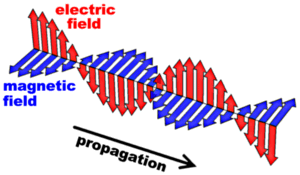 As the light wave travels in the direction of its propagation, it has electrical and magnetic fields going back and forth from positive to negative fields as it moves. These electric and magnetic fields are perpendicular each other and perpendicular to the direction of travel. Secondly, Maxwell derived the speed of light, the light wave travels in an electromagnetic transport medium.  Maxwell’s derived speed of light is =  where c is the speed of light ε is the electric parameter called permittivity and μ is the magnetic parameter called permeability. Now the electric and magnetic parameters are not universal constants, even in a vacuum as most physicists would affirm. These parameters come from matter and vary with the strength of the electromagnetic fields in matter. The electromagnetic fields of matter extend into every part of the universe and the speed of light is inversely proportional to the strength of the electromagnetic fields in which light travels. The stronger the electromagnetic fields the slower the light wave will travel and the weaker the electromagnetic fields the faster the light wave will travel.  For instance, a diamond, where these electromagnetic fields and parameters are very strong, then the speed of light is slow. In a diamond, light travels at half the speed that it does in the air. Therefore when the diamond is cut it right, it has got fire because the slow speed of light in the diamond means that the light goes in, reflects off the cuts, and comes right back out at you. So if the electromagnetic fields are very strong, then the speed of light is slow. But if the electromagnetic fields and their parameters are weak, since the parameters are on the denominator of Maxwell’s derivation for the speed of light, what will happen to the speed of light? The speed of light will go through the ceiling, approaching infinite speeds in very weak electromagnetic fields. Maxwell and Einstein assumed that the electromagnetic fields in the vacuum of space are constant throughout the universe.  That assumption lead Maxwell and other physicists before Einstein to assume that all of outer space is filled with an ethereal matter (ether).  Einstein rejected the ether theory but still assumed that the electromagnetic parameter of outer space are uniform giving a constant speed of light in outer space and in vacuums. The constant speed of light in the universe at 300,000 kilometers per second (186,000 miles per second) is the second postulate of Einstein's 1905 theory of special relativity, the center piece of Einstein’s theories of relativity. The fixed speed of light of Einstein’s relativity has been a difficulty for biblical believers of a young earth and a young universe.  If it takes 20 billion years traveling at Einstein's speed from distant galaxies to travel to the earth, then that light had to be emitted or given off by those galaxies 20 billion years ago or it had to be created by God in transit.  For people accepting Einstein’s constant speed of light, then the universe must be 20 billion years old.  Einstein's Special Relativity would eliminate a credible, younger possibility.  However, since the middle 1800's Maxwell’s derivation of the speed of light determined by the electromagnetic parameters has been proven without exception. Also since the middle 1800s it had been established that electromagnetic fields and parameters come from matter and they become weaker with distance from the matter which is the source of the electromagnetic fields and parameters.  Without matter in deep space to create electromagnetic fields and their parameters, then the electromagnetic fields and their parameters will become very weak in deep space far from celestial bodies of matter. Far from a celestial system composed of matter such as our solar system, the electromagnetic transport medium with their electromagnetic parameters (permittivity and permeability) for light will approach but never reach zero. What will happen to the speed of light according to Maxwell’s derivation,  = ?  The speed of light will approach infinity in deep space.  Contrary to Einstein’s relativity, the speed of light from Maxwell’s derivation will approach nearly infinite speeds in deep space. By the way, we have proofs of this increasing of the speed of light as light travel away from our solar system. It is called the Pioneer Anomaly.  The United States sent Pioneer space probes out ahead of the Voyager space probes back in the 1970s as they made a tour of the outer planets on their way to deep space.  The United States space agency, NASA, kept track of the Pioneer 10 and 11 probes.  Although the tracking of Pioneer 11 was lost early, NASA kept track of Pioneer 10 until 2003 when it was probably about three times the radius of Pluto whose orbit radius is about 4 billion miles.  Radio signals were sent to the Pioneer probe and returned so that the location and distance of the probed could be determined.  The location of the Pioneer 10 probe was known from well established Newtonian gravitational law.  The location of the Pioneer space probe determined by the radio signals, assuming Einstein’s constant speed, lead to a difference from the Newtonian location.  The radio signal location indicated that the Pioneer 10 probe was closer than the Newtonian gravity position. Even worse, the difference between the radio signal location using Einstein’s speed of light (speed of the radio signal) and the known Newtonian location increased with time and distance from the solar system.  Each year that passed, there was an ever increasing discrepancy in distance from the center of the solar system. This increasing difference in distance became known as the Pioneer Anomaly. The Einstein relativists have complex explanations for this anomaly using time-space warping along with gravitational Doppler Effects. A much simpler explanation comes from Maxwell’s derivation of the speed of light. As the electromagnetic parameters of space become weaker with distance from the center of a celestial system, then the speed of light will increase as the light travels away from the celestial system into deep space. The radio signal traveled faster than Einstein's fixed speed of light as it went to and returned from the Pioneer probe. According to Maxwell’s derivation of the speed of light as a function of electromagnetic parameters, the discrepancy between the Newtonian location and the Einsteinian fixed light speed location will increase with increasing distance from the center of the solar system. It only takes 2 and a half hours to clear Pluto and as the electromagnetic fields in deep space become very weak, the speed of light will go right through the ceiling. In contrast to the Pioneer probes leaving the solar system, a scientist named Shapiro in the 1960's bounced x-rays which travel at the speed of light, off of Mercury and off Venus.  What happened?  The speed of light traveling through space near the center of the solar system slowed down.   This is known as the Shapiro Delay Effect. Getting closer to the electromagnetic center of the solar system, the electromagnetic fields of the solar system’s matter become more dense.  These denser, stronger electromagnetic fields have stronger electromagnetic parameters.  Maxwell derivation of the speed of light with stronger electromagnetic parameters in the denominator predicts that the speed of light will slow down to the inside of earth’s orbit around the sun. In the Pioneer Anomaly the speed of light will increase moving from the center of the solar system and in the Shapiro Delay Effect will slow down the speed of light as it moves toward the center of the solar system. These effects are based on the density of the electromagnetic fields coming from the electromagnetic charges in matter of the solar system rather than a gravitational relativistic effect of Einstein’s general relativity.  Einstein’s general relativity will never lead to the same results of nearly infinite light travel in deep space from Maxwell’s derivation which does not require complex Einsteinian gravitational time-space warpage.Let's take an example of the light from Polaris, that's the north star. According to Maxwell’s derivation, light from Polaris may have been emitted by the star only hours ago, instead of more than fifty years as held by Einstein’s relativity. The Einstein relativists say that Polaris is fifty to seventy light years away which means it took light fifty to seventy years to travel to earth from Polaris.   But if Maxwell's derivation is correct, light probably only takes light hours to get here.  When light leaves Polaris, it speeds up as it comes through space at nearly infinite speeds and then slows down as it approaches our solar system with the denser electric fields in its subatomic electrons and protons. The light from distant galaxies may be only years old instead of tens of billons of years as commonly held. Because there are hardly any electromagnetic fields in deep space to go through, light can really booking it through deep space. There is an interesting aspect about this.  Do you remember the Star Trek TV series?  The starship Enterprise used warp speed.  That is where the starship can travel at speeds which are multiples of the speed of light.  Well, that is not possible according to Einstein. But, if Maxwell is correct who is before Einstein, then it would be possible for a spaceship to travel at speeds much greater than Einstein’s speed of 186,000 miles per second.   Matter can travel up to the speed of light but it can not go faster than the speed of light.  However, if the speed of light increases in deep space, then matter can also travel at these increased speeds. With the properly strong propulsion unit, then a spaceship can visit the most distant galaxies in a lifetime, traveling at warp speeds of light. The speed of light is not constant, especially in deep space. Maxwell's derivation of the speed of light, contrary to Einstein's special relativity, means that the speed of light will approach nearly infinite speeds in the weak electromagnetic fields of deep space far from celestial systems, composed of subatomic electric particles. Look at the periodic chart: one electron, one proton for hydrogen, for helium, two electrons, two protons. Lithium, three electrons, three protons. Everything is made out of electrons and protons, the subatomic electric charges of all matter. And these subatomic electric charges and their intrinsic electric fields do not change in quantity at any speed in any frame of reference, by the way.   There is no relativistic change of these subatomic electric charges. So, as light gets away from these celestial systems made out of matter and their subatomic electric charges, their electromagnetic parameters go down and the speed of light goes up. There is no place in the universe that these subatomic electromagnetic fields and their electromagnetic parameters are zero. There is no place in the universe, because the electromagnetic fields of subatomic electric charges are infinite fields.  But the fields become very, very weak in deep space and the speed of light goes right through the ceiling. Observation: Adam and Eve on the sixth day of creation could have seen many of the seven thousand visible stars in today's sky, that's what you can see with your naked eye.  Today, because of the nearly infinite speed of light in deep space we can see the most distant galaxies with our most powerful telescopes less than seven thousand years after the creation. We do not have to wait 20 billion years for the light to get here. Light from the distant galaxies can be seen in this deep field telescope photo.  NASA cranked up the Hubble space telescope up to full power and aimed it up perpendicular to the Milky Way galaxy to shoot out into deep space. 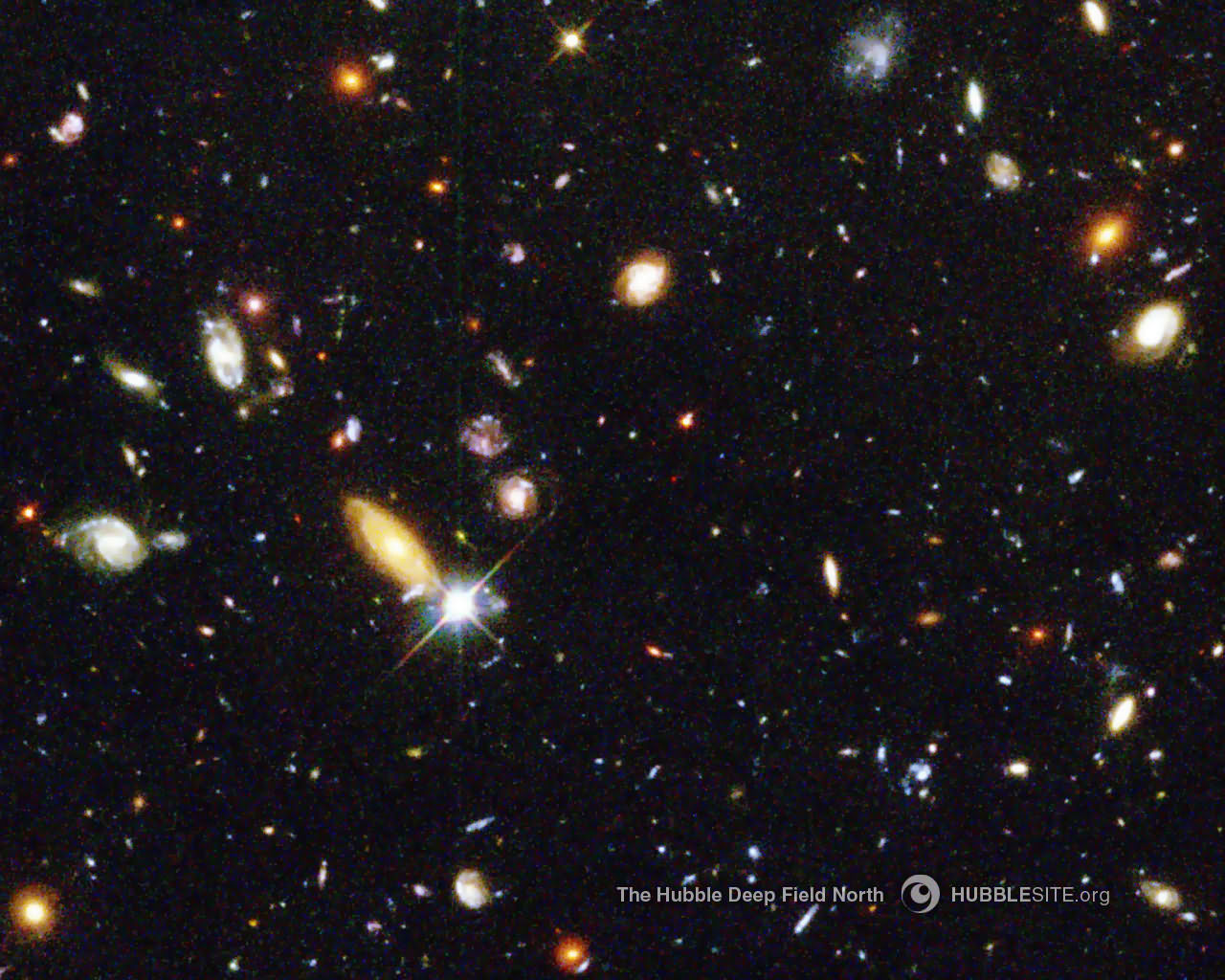 There is still one star in out of our galaxy in this deep field shot. The other luminaries are all galaxies out there, they are not stars. And what do we see? The galaxies are disappearing into the distance. Smaller and smaller they become, you're looking into infinity. There's no end of galaxies in sight. So what can we conclude from this photo? Even with the Big Bang, you can't blow these galaxies out there at the speed of light and have them send a signal back to us in 20 billion years. That is assuming that the galaxies were traveling at Einstein’s speed of light which they can not. You think the creationists have a problem? Big Bang and Einstein relativity theory has all kinds of problems.  So the question is: Is this light from galaxies new or is the light ancient coming from these distant galaxies? Is it Maxwell or is it Einstein? Is it a new universe or an old one?Let us sum up the first law that we have of modern science. Matter and energy originated out of nothing during the creation events recorded in Genesis 1. The universe of matter and energy did not come out of a black hole, out of nothing, with no agent. It took an agent to create the universe and it is not a natural agent.  We will get into that later. The first law of science, the conservation of matter and energy, began after the sixth day of creation. Not one gram of matter or one joule of energy has been created or destroyed since the sixth day except in miracles. The first law of science is the basis of most of the laws of science, the ideal or conservation laws of science. The order of matter and energy in the universe originated during the Creation events recorded in Genesis 1-2. God then maintained the perfect universe in perpetual motion without decay and corruption after Genesis 1 and 2 until Genesis 3. We don't know how He did that, because that is not the normal state of things.  All matter and energy decay. But you remember Moses when he saw the burning bush. Was it consumed?  No.  But, as Moses approached the burning bush, this voice spoke from the bush and said, "Take off your shoes, you are standing on holy ground." God was in the midst of this bush and he kept it from burning out. God in his relationship with the universe maintained it in Genesis 1 and 2, in perfect order. Man would not have died, the sun and stars would not have burnt out, the galaxies would not have disintegrated, nothing would have decayed. But God maintained the universe in His personal manner.  Just like he created it, God maintained the universe in a perfect condition at that time. But that personal maintenance was not to be forever. Earth, plants and animals had a perfect environment after the creation with probably 100 times more species than living today, living in a uniform, mild temperature over the whole earth during Genesis 1 and 2. Lastly, the celestial bodies were visible immediately after the creation, because the speed of light is nearly infinite in deep space.  We will see that this perfect world that was created in Genesis 1 and 2 was not meant to be forever.